RECENSĂMÂNT 2022                Începând cu 14 martie 2022, debutează etapa națională de autorecenzare a Recensământului populației și locuințelor din România în anul 2021, iar locuitorii comunei Romuli care doresc să fie sprijiniți de un recenzor sau nu dispun de mijloace tehnice pentru a-și înregistra informațiile personale în platforma națională de recensământ, sunt așteptați în perioada 14 martie – 15 mai 2022 la sediul Primăriei Romuli, Parter, Birou compartiment agricol 	Ce este autorecenzarea asistată?	Autorecenzarea asistată reprezintă acţiunea prin care înregistrarea informaţiilor  personale în programul național de recensământ este efectuată de către persoana însăși, cu sprijinul unui recenzor. Autorecenzarea asistată se poate realiza atât de pe echipamentul propriu al persoanei care se autorecenzează, sub îndrumarea unui recenzorului, cât şi de pe tabletele electronice puse la dispoziție  de către recenzorul desemnat în acest sens.	Când se desfășoară autorecenzarea asistată?Autorecenzarea asistată va avea loc în perioada14 martie - 15 mai 2022, după următorul program;Luni-Vineri……09,00- 15,00Sâmbată………09,00- 14,00Duminica………14,00-18,00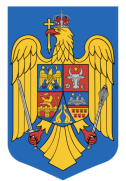 ROMÂNIAJUDEŢUL BISTRIŢA-NĂSĂUDPRIMARIA COMUNEI ROMULI 427250 Romuli 363, judetul Bistrița-NăsăudTel./fax: 0263/383010www.primariaromuli.roe-mail:primariaromuli@yahoo.com